INSCRIPCION DE SEMINARIO DE TITULOObservaciones del Departamento Patrocinador. (Situación del o los alumnos involucrados).  El Secretario Académico deberá acreditar con su firma y timbre, que el o los alumnos incluidos en esta inscripción, están matriculados a la fecha de iniciar este trámite.Santiago, USO EXCLUSIVO DIRECCIÓN DE INVESTIGACIÓN:	 DIRECCION DE INVESTIGACIÓN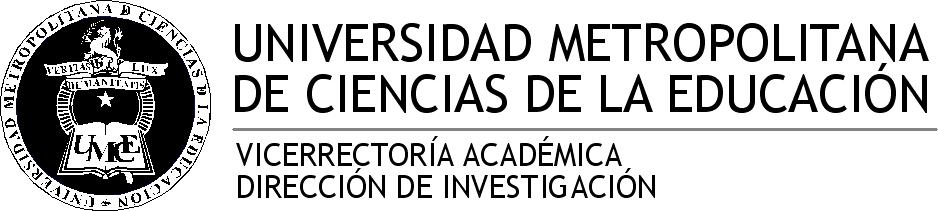 FECHA INSCRIPCIÓN DEPARTAMENTO: REGISTRO: (DIUMCE): RSPROFESOR GUIADEPARTAMENTOJERARQUIA ACADEMICA: TIPO CONTRATO: TITULO DEL SEMINARIO:ESTUDIANTES SEMINARISTAS:ESTUDIANTES SEMINARISTAS:ESTUDIANTES SEMINARISTAS:ESTUDIANTES SEMINARISTAS:ApellidosNombresN° RUTCarreraBREVE RESUMEN DEL SEMINARIO  DE TITULODebe entregarse una idea sucinta y clara del seminario de título, no excediendo el recuadroOBJETIVOS DEL SEMINARIO DE TITULORedacte los objetivos del Seminario de Título en términos de producto final.OBJETIVOS GENERALESOBJETIVOS ESPECIFICOSFecha de inicioFecha de términoFIRMAFIRMADEPARTAMENTO DE ORIGEN(Departamento al cual pertenece el/la estudiante)DEPARTAMENTO PATROCINADOR(Departamento al cual pertenece el/la Profesor/a Guía)La Dirección de Investigación, ha recibido la presente inscripción con fecha:y la ha registrado con el código: